П О С Т А Н О В Л Е Н И Еот  09.04.2021  №  271 -пс. КалининоО назначении публичных слушанийРуководствуясь ст. 28 Федерального закона от 06.10.2003 № 131-ФЗ «Об общих принципах организации местного самоуправления в РФ», Положением «О порядке организации и проведения публичных слушаний в муниципальном образовании Калининский сельсовет» утвержденным  решением Совета депутатов муниципального образования Калининский сельсовет от 24.01.2007 № 1 (в редакции от 21.02.2008, решение № 1, от 15.11.2012, решение  №32) и на основании заявлений собственников, в целях соблюдения прав и законных интересов правообладателей земельных участков и граждан поселенияП О С Т А Н О В  Л Я Ю:1. Назначить дату, время и место проведения публичных слушаний: 29.04.2021 г. в 14-00 часов по адресу: Республика Хакасия, Усть- Абаканский район, с. Калинино, ул. Ленина,51В,  в здании администрации.2. Предоставление разрешения на отклонение от предельных параметров разрешенного строительства, реконструкции объектов капитального строительства для земельных участков, расположенных по адресам:   - Республика Хакасия, Усть-Абаканский район, д.Чапаево, ул.Цветочная,55, площадью 1000 кв.м, кадастровый номер 19:10:050202:77, вид разрешенного использования – для индивидуального жилищного строительства, расстояние от боковой границы земельного участка со стороны земельного участка ул.Цветочная,53 до основного строения- 1,86 м., расстояние от фронтальной границы земельного участка до основного строения 3,99 м.; - Республика Хакасия, Усть-Абаканский район, с.Калинино,ул. Коммунаров,26, площадью 2532 кв.м, кадастровый номер 19:10:050135:16, вид разрешенного использования- для эксплуатации жилого дома, расстояние от фронтальной границы земельного участка до основного строения 0,25 м.3. Информировать население о проведение публичных слушаний через средства массовой информации.4. Контроль за исполнением данного постановления оставляю за собой.Глава Калининского сельсовета                                                И.А.Сажин                         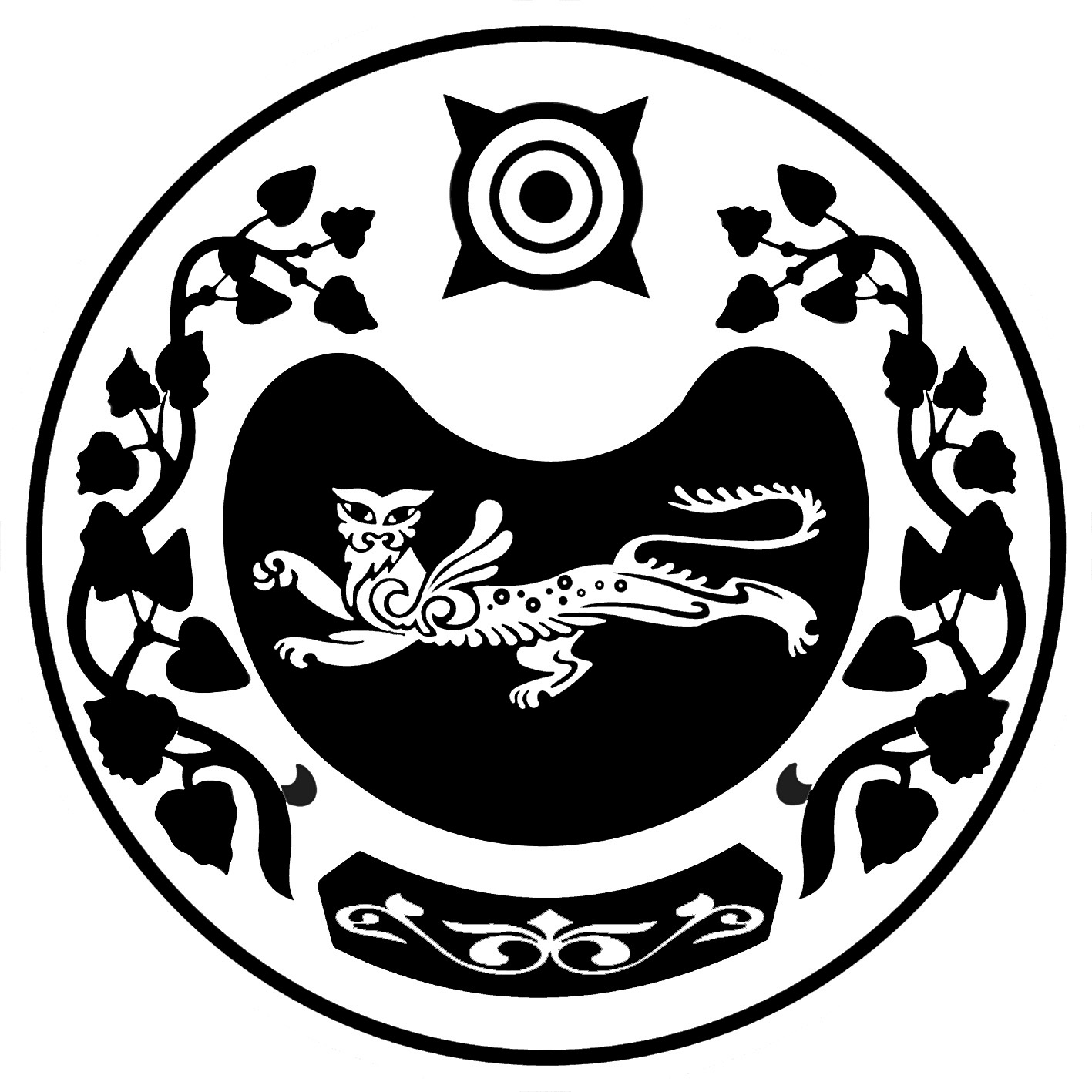 РОССИЯ ФЕДЕРАЦИЯЗЫХАКАС РЕСПУБЛИКААFБАН ПИЛТIРI  АЙМААТАЗОБА ПИЛТIРI ААЛ  ЧÖБIНIҢУСТАF ПАСТААРОССИЙСКАЯ ФЕДЕРАЦИЯРЕСПУБЛИКА ХАКАСИЯУСТЬ-АБАКАНСКИЙ РАЙОН	       АДМИНИСТРАЦИЯКАЛИНИНСКОГО СЕЛЬСОВЕТА